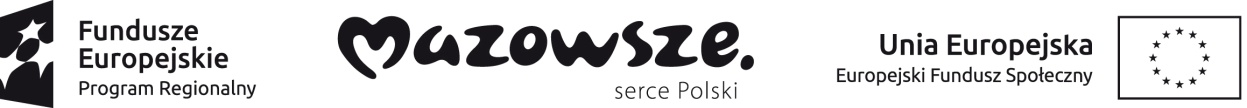 FORMULARZ OFERTOWY___________________________________________________________________________ZamawiającyStarosta Gostynińskiza pośrednictwemDyrektora Powiatowego Urzędu Pracyw Gostyninieul. Płocka 66/6809-500 GostyninJa/my niżej podpisany/i:………………………………………………………………………………………………(imię, nazwisko, stanowisko/podstawa do reprezentacji)działając w imieniu i na rzecz:……………………………………………………………………………………………….…. …………………………………………………………………………………………………..(pełna nazwa Wykonawcy/Wykonawców w przypadku wykonawców wspólnie ubiegających się o udzielenie zamówienia, zwanego/ych dalej „Wykonawcą”) Adres ________________________________Kraj _________________________________REGON______________________________NIP _________________________________TEL_________________________________FAX ________________________________adres e-mail __________________________Oferujemy przeprowadzenie szkolenia w zakresie ___________________________________________________________________________                                                                                                          ( nazwa szkolenia )___________________________________________________________________________ na warunkach zawartych w „Zaproszeniu do składania ofert” na przeprowadzenie tego szkolenia z dnia ______________________- zwanego dalej „Szkoleniem”, dla ________ uczestników szkolenia.Kalkulacja kosztów szkolenia:wynagrodzenia wykładowców					______________________koszt materiałów do zajęć teoretycznych i praktycznych	______________________koszt wynajmu (udostępnienia sal wykładowych i sprzętu)	______________________koszty inne (np. ________________________________)	______________________wynagrodzenie dla instytucji szkoleniowej 			______________________koszty egzaminów zewnętrznych/państwowych, testów kwalifikacyjnych						______________________OGÓŁEM CENA SZKOLENIA  				______________________(należność dla Wykonawcy za przeprowadzenie szkolenia)-     Koszt osobo godziny szkolenia *				______________________*   koszt osobo godziny szkolenia obliczony wg wzoru:     koszt osobo godziny =  cena szkolenia : liczba godzin szkolenia : liczba osób (uczestników szkolenia)Czy Wykonawca posiada aktualny na dany rok kalendarzowy wpis do rejestru instytucji szkoleniowych? TAK/ NIEJeżeli posiada, należy wpisać nr ewidencyjny pod jakim znajduje się w rejestrze ___________________________________________________________________________PROGRAM SZKOLENIA powinien zawierać:nazwę szkolenia;czas trwania i sposób organizacji szkolenia;wymagania wstępne dla uczestników szkolenia;cele szkolenia ujęte w kategoriach efektów uczenia się z uwzględnieniem wiedzy, umiejętności i kompetencji społecznych;plan nauczania określający tematy zajęć edukacyjnych oraz ich wymiar, z uwzględnieniem w miarę potrzeby, części teoretycznej i części praktycznej;opis treści-  kluczowe punkty szkolenia w zakresie poszczególnych zajęć edukacyjnych;wykaz literatury oraz niezbędnych środków i materiałów dydaktycznych;przewidziane sprawdziany i egzaminy. Program szkolenia należy wypełnić na druku wskazanym przez Zamawiającego. Stanowi on  Załącznik nr 1 do Formularza ofertowego.Czy Wykonawca w oferowanym programie szkolenia wykorzystał standardy kwalifikacji zawodowych i modułowe programy szkoleń zawodowych dostępne w bazach danych Ministra Rodziny, Pracy i Polityki Społecznej? TAK/NIE Jeżeli NIE, należy uzasadnić dlaczego: ____________________________________________
_________________________________________________________________________________________________________________________________________________________________________________________________________________________________Czy instytucja szkoleniowa posiada certyfikaty jakości usług TAK/NIE? (Certyfikat jakości usług może dotyczyć zarówno kierunku szkolenia, na które Wykonawca złoży ofertę, jak również Wykonawcy jako instytucji szkoleniowej świadczącej usługi szkoleniowe. Będą brane pod uwagę różne formy certyfikatów, np. Certyfikaty Systemu Zarządzania ISO, akredytacje np. Kuratora Oświaty, Polskiego Towarzystwa Informatycznego, Polskiego Biura Europejskiego Certyfikatu Umiejętności Komputerowych).Jeżeli TAK należy wpisać jakie oraz dołączyć dokumenty na potwierdzenie ich posiadania: _
________________________________________________________________________________________________________________________________________________________________________________________________________________________________________________________________________________________________________________________________________________________________________________________________________________________________________________________________________Inne wpisy/uprawnienia/zezwolenia do prowadzenia przez Wykonawcą określonej działalności zawodowej, kierunku szkolenia o ile są wymagane (wpisać i dołączyć stosowny dokument, a  jeśli wpisy/ uprawnienia i zezwolenia nie są wymagane   wpisać „nie dotyczy”) ____________________________________________________________________________________________________________________________________________________Wykaz osób, które będą uczestniczyć w wykonaniu zamówienia dotyczącego szkolenia, z uwzględnieniem liczby przeprowadzonych w okresie 2 lat przed dniem złożenia oferty szkoleń związanych z przedmiotem zamówienia:* Należy wpisać rodzaj prowadzonych zajęć (teoretyczne / praktyczne), które dana osoba prowadzi**uprawnienia –wpisać i dołączyć stosowny dokument jeśli uprawnienia są wymagane do przeprowadzenia zajęć na określonym kierunku szkolenia.Czy instytucja szkoleniowa prowadzi analizy skuteczności i efektywności przeprowadzanych szkoleń? TAK/NIEJeżeli NIE, należy uzasadnić dlaczego: _______________________________________________________________________________________________________________________________________________________________________________________________________________________________________________________________________Czy instytucja szkoleniowa organizuje zajęcia praktyczne z zastosowaniem innowacyjnych lub oryginalnych metod ich prowadzenia wykraczających poza standardowy program szkolenia (np. zajęcia praktyczne organizowane w zakładach pracy zgodnie z kierunkiem szkolenia) TAK/ NIE?Jeżeli TAK należy wpisać na czym będą polegały te zajęcia, miejsce ich wykonywania (jaki to zakład pracy) i jaki jest wymiar godzinowy zajęć praktycznych u pracodawcy do ogółu zajęć praktycznych w ramach organizowanego szkolenia.__________________________________________________________________________________________________________________________________________________________________________________________________________________________________________________________________________________________________________Rodzaj dokumentów potwierdzających ukończenie szkolenia i uzyskanie kwalifikacji: 
___________________________________________________________________________________________________________________________________________________________________________________________________________________________Imię i nazwisko osoby upoważnionej do udzielania informacji, kontaktu z Powiatowym Urzędem Pracy w Gostyninie w sprawie danego kierunku szkolenia. ___________________________________________________________________________________________________________________________________________________________________________________________________________________________Oświadczamy, że:akceptujemy w całości wszystkie warunki zawarte w Zaproszeniu do składania ofert z dnia ________________________,złożona przez nas oferta spełnia wszystkie wymogi zawarte w zaproszeniu do składania ofert,uzyskaliśmy wszystkie informacje niezbędne do prawidłowego przygotowania i złożenia oferty,jesteśmy związani niniejszą ofertą przez okres 30 dni od dnia upływu terminu składania ofert, zawartego w w/w zaproszeniu do składania ofert,przewidujemy powierzenie podwykonawcom realizację zamówienia w części________________________/oświadczamy, iż nie przewidujemy powierzenia podwykonawcom realizacji zamówienia**,wzór umowy stanowiący Załącznik nr 2 do oferty został przez nas zaakceptowany i zobowiązujemy się, w przypadku wyboru naszej oferty do zawarcia umowy na warunkach przedstawionych we wzorze, w miejscu i terminie wyznaczonym przez Zleceniodawcę,program szkolenia został odpowiednio dostosowany do zidentyfikowanego na rynku pracy zapotrzebowania na kwalifikacje, oferta nie zawiera informacji stanowiących tajemnicę przedsiębiorstwa w rozumieniu przepisów o zwalczaniu nieuczciwej konkurencji,dostosowaliśmy ilość i jakość pomieszczeń oraz wyposażyliśmy w sprzęt i pomoce dydaktyczne niezbędne do potrzeb w/w szkolenia z uwzględnieniem bezpiecznych i higienicznych warunków pracy i nauki oraz przepisów ppoż.,oferta oraz załączone do niej dokumenty opisują stan faktyczny i prawny na dzień otwarcia ofert (oświadczenie pod groźbą odpowiedzialności karnej, art. 297 KK).Oświadczam, że zostałem uprzedzony o odpowiedzialności karnej z art. 233 §1 KK, który zawiera następującą treść:„Kto, składając zeznanie mające służyć za dowód w postępowaniu sądowym lub w innym postępowaniu prowadzonym na podstawie ustawy, zeznaje nieprawdę lub zataja prawdę, podlega karze pozbawienia wolności od 6 miesięcy do lat 8.”_______________, dnia __________ 201___r.    ________________________________(podpis osób wskazanych w dokumencie 
do występowania w obrocie prawnym 
lub posiadających pełnomocnictwo)Do oferty należy dołączyć:program szkolenia (jako załącznik nr 1 do Formularza ofertowego)zaakceptowany wzór umowy (jako załącznik nr 2 do Formularza ofertowego), wraz z załącznikami tj:wzorem zaświadczenia lub innego dokumentu potwierdzającego ukończenie szkolenia lub uzyskanie kwalifikacji (jako załącznik nr 2 do Umowy);wzorem anonimowej ankiety dla Uczestników szkolenia, (jako załącznik nr 3 do Umowy);wzorem listy obecności (jako załącznik nr 4 do Umowy);wzorem certyfikatu potwierdzającego ukończenie szkolenia lub uzyskanie kwalifikacji (jako załącznik nr 5 do Umowy)kopie dokumentu potwierdzającego oznaczenie formy prawnej prowadzonej działalności – w przypadku braku wpisu do Krajowego Rejestru Sądowego lub Centralnej Ewidencji i Informacji o Działalnościw przypadku podmiotów prowadzących ośrodki szkolenia kierowców: aktualne zaświadczenie uzyskania wpisu do właściwego rejestru przedsiębiorców prowadzących ośrodek szkolenia kierowców, w rozumieniu art. 103 ustawy Prawo o ruchu drogowym (dołączyć jako załącznik nr 3 do Formularza ofertowego).*w przypadku oferty wspólnej należy podać dane pełnomocnika wykonawcy,** niepotrzebne skreślić.lp.zajęcia, które dana osoba prowadzi*imię i nazwisko  wykładowcyWykształcenie,uprawnienia **doświadczenie w prowadzeniu szkoleń o tematyce związanej z przedmiotem zamówieniailość szkoleń